    Poliklinika  Tachov, příspěvková organizace, 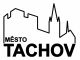  	 	    Václavská 1560, 347 01 Tachov, IČ: 00868256, tel.: 374/718 111 	                                                                                                                               V Tachově dne 16.11.2020Zřízení odběrového místa pro testy PCR (COVID 19) v Tachověodběrové místo zřizujeme ve spolupráci s laboratoří HEMACENTRUM spol. s r.o.(pobočka klinické laboratoře Sang Lab z Karlových Varů, se kterou máme dlouholetou spolupráci)odběrové místo zřizujeme na pozemku zimního stadionu v Tachově formou DRIVE IN (z auta), ale samozřejmě provedeme odběr i u klientů, kteří přijdou pěškyodběry se budou provádět ve všední dny od 10,00 – 14,00 hod. ve vchodu do zimního stadionu, první odběrový den bude čtvrtek 19.11.2020předpokládáme denní odběr 50 – 60 klientů, v případě většího zájmu časy odběru rozšířímeodběry se budou provádět jako indikované - tedy na základě žádanky lékaře – tyto odběry hradí vaše zdravotní pojišťovnasamoplátci – úhrada v hotovosti za cenu, stanovenou Ministerstvem zdravotnictví ve výši 1.750 Kčsledujte prosím webové stránky, kde budou k dispozici aktuální informace,včetně způsobu objednávání konkrétních termínů odběrůpolikliniky – 	www.poltc.cz města Tachov -	www.tachov-mesto.czing. Petr Tuháček - ředitel